Weekly Calendar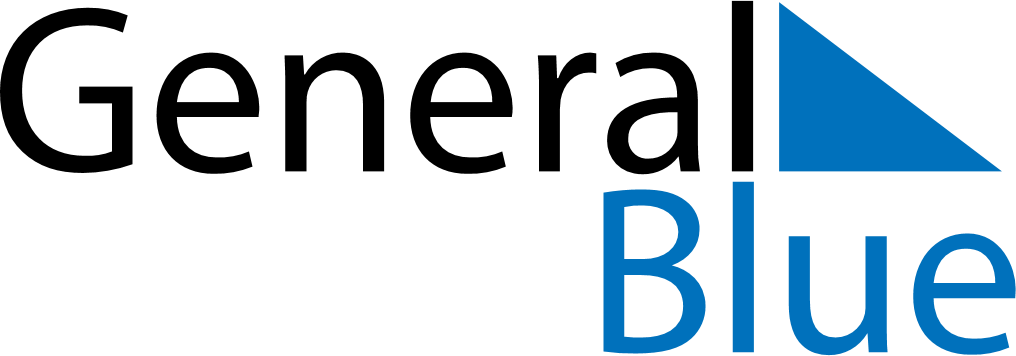 June 23, 2019 - June 29, 2019Weekly CalendarJune 23, 2019 - June 29, 2019SundayJun 23MondayJun 24TuesdayJun 25WednesdayJun 26ThursdayJun 27FridayJun 28SaturdayJun 29MY NOTES